Муниципальное автономное дошкольное образовательное учреждение«Детский сад комбинированного вида №30 «Ёлочка»623751, Свердловская область, г. Реж, ул. Строителей, 10тел.: 8 (34364) 3-30-60, e-mail:  elochka_30@mail.ru, адрес сайта: http://30rezh.tvoysadik.ruИНН 6628009905  КПП 667701001  р/с 40701810800001176228в УРАЛЬСКОЕ ГУ Банка России по Свердловской области  г. ЕкатеринбургБИК 046577001 л/с  30906000160  УФК  по Свердловской области (Финансовое управление)Краткосрочный творческий проект «23 февраля – День Защитников Отечества» для детей среднего возраста.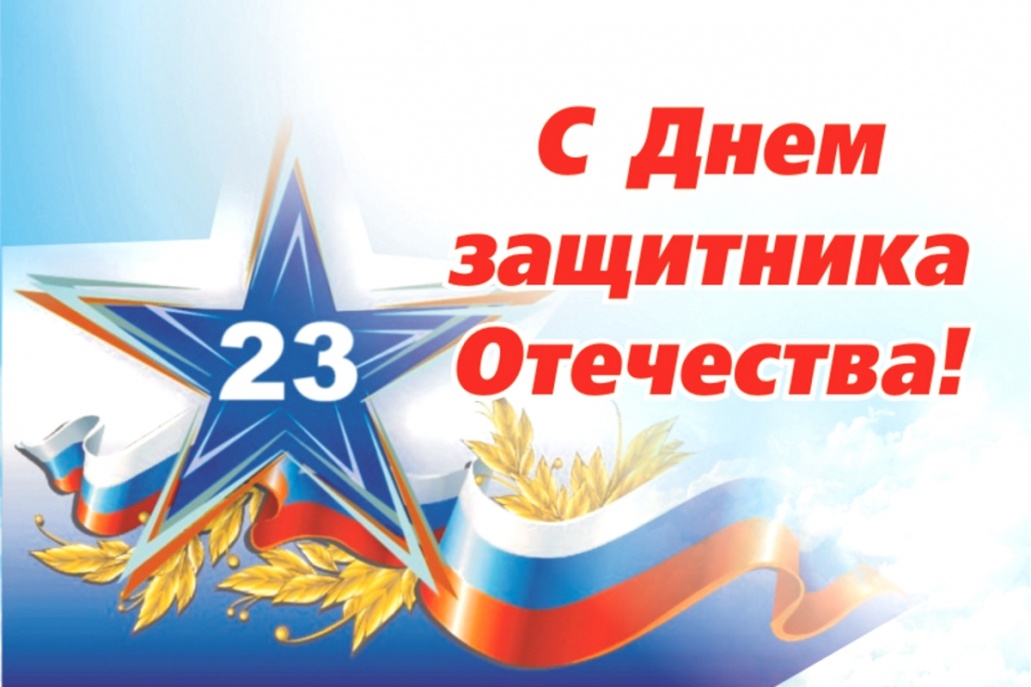 Вид, тип проекта: краткосрочный. Участники проекта: дети, воспитатели, родители.Автор проекта: Воспитатель Слуцкая Татьяна Валерьевна Длительность: неделя.Актуальность темы: Дети по своей сути очень любознательны. Им будет интересно узнать о защитниках Родины. Реализация данного проекта позволит сформировать у детей знания о празднике 23 февраля, расширит их познания о государстве в котором они живут, об армии, которая их защищает, а так же о государственном празднике «Дне защитника Отечества», что позволит воспитать желание идти в армию, защищать свою страну и своих близких. Участие в проекте поможет детям получить первые знания и почему в этот праздник принято поздравлять своих пап и дедушек. Цель:Формирование социально — нравственного воспитания, уважительного отношения к взрослым, к защитникам Отечества, ветеранам войны.Создать условия для развития познавательных и творческих способностей детей среднего дошкольного возраста. Развивать самостоятельность.Задачи проекта:• Познакомить детей с понятием «страна», «государственный флаг», «армия», праздник «День защитника Отечества».• Воспитывать у детей любовь и уважение к своему государству, членам своей семьи, учить проявлять заботу о родных людях.• Развивать коммуникативные, творческие навыки детей.• Обогащать детско-родительские отношения опытом совместной коммуникативной деятельности.Активизировать словарь: Родина, страна, герб, флаг, Защитники отечества, армия, солдат.Форма проведения: НОД, работа с родителями, самостоятельная и коллективная деятельность детей, спортивные игры – эстафеты.Ожидаемые результаты:• Заинтересованность детей темой «23 февраля - день защитников отечества», проявление их познавательной активности.• Дети самостоятельно проявляют инициативу, рассматривают иллюстрации, участвуют в беседах, задают вопросы, проявляют творчество и детальность в работе.• Расширенные представления детей об армии России, ее защитниках (знакомство с видами вооруженных сил).Реализация проекта:Работа с родителями:Домашние задание для родителей: показать детям армейские фотографии папы или дедушки, рассказать для чего нужна армия.Оформление родительского уголка к празднику  «День защитника Отечества»Работа с детьми:Рассматривание материала по теме «День защитника отечества»,Чтение с детьми литературы о празднике: Е. Александрова «Будущим защитникам Отечества», Н. Мигунова «Защитники Отечества», В. Косовицкий «Будущий мужчина», Е. Трушина «Посвящается героям».Беседы с детьми о предстоящем празднике.Спортивный праздник «Веселые старты», посвященный Дню Защитника Отечества.Беседа на тему «Мой папа», «Моя страна».Подвижные игры «Самолеты», «Бегите к флажку». Подарок в аппликативной форме -  открытка папе «Самолёты в полёте»Конструктивная деятельность: знакомство с героями разных поколений, с видами вооруженных сил, самолеты.Прослушание музыки (военный марш, песни «Бравые солдаты»). Конструирование « Бинокль»  смотрим вдаль!!!Сюжетно — ролевые игры «Сестра милосердия», «Летчики»Итог работы:  Спортивный праздник «Веселые старты».23 февраля «День Защитника Отечества»Заключение: Участие в проекте позволило детям удовлетворить познавательную активность. Дети заинтересовались темой праздника «23 февраля», совместно с родителями и воспитателями участвовали в проектной деятельности. Дети смогли повысить собственную самооценку, они внесли вклад в общее дело, радовались своим успехам и успехам своих товарищей, ощущали свою значимость в группе. По проекту накоплен материал, для использования в работе с детьми.Конструирование из бумаги«Бинокль - смотрим вдаль!»Цель : Развитие самостоятельной творческой деятельности детей.Задачи:	Образовательные:Формировать умения следовать устным инструкциям;Совершенствовать навыки работы с клеем;Обогащать знания детей о моряках, солдатах.Развивающие:Развивать у детей художественный вкус, творческие способности;Развивать пространственное воображение, мышление, логику;Развивать умение конструировать по образцу.Воспитательные:Воспитывать интерес к конструированию из бумаги;Муниципальное автономное дошкольное образовательное учреждение«Детский сад комбинированного вида №30 «Ёлочка»623751, Свердловская область, г. Реж, ул. Строителей, 10тел.: 8 (34364) 3-30-60, e-mail:  elochka_30@mail.ru, адрес сайта: http://30rezh.tvoysadik.ruИНН 6628009905  КПП 667701001  р/с 40701810800001176228в УРАЛЬСКОЕ ГУ Банка России по Свердловской области  г. ЕкатеринбургБИК 046577001 л/с  30906000160  УФК  по Свердловской области (Финансовое управление)Спортивно-музыкальный праздник к 23 февраля в средней группеВоспитатель:Слуцкая Татьяна ВалерьевнаРеж 2018Звучит песня «Здравствуй небо в облаках»из к/ф «Солдаты» .Цель: Патриотическое воспитание, пропаганда здорового образа жизни, приобщение семьи к физкультуре и спорту.Задачи: развивать физические качества: ловкость, быстроту, выносливость;воспитывать у дошкольников чувство патриотизма, уважения к защитникам Родины.Атрибуты2 дуги (высота 60 см.) и 6 обручей (диаметр 60 см.); 2 стола, 2 корзины, бинт (2), йод (2), пластырь (2), шприц (2), фонендоскоп детский (2), витамины (2) и другие предметы (не относящиеся к медсестре) по выбору инструктора (5-6 шт.); 2 поварских колпака, 2 кастрюли,  ,шарики, овощи и фрукты муляж, мешки, пилотки, подарки мальчикам и папам.Ход:    Дети заходят, маршируя под музыку, в зал, проходят круг и встают полукругом.Ведущая: Здравствуйте!  Мы собрались в этом зале, чтобы вместе встретить праздник защитников Отечества. Защитниками, воинами, стоящими на страже мира и покоя своей страны всегда были мужчины это - папы, дедушки и наши мальчишки, будущие защитники. В честь этого праздника ребята приготовили поздравления всем защитникам отечества.Ребенок 1: Сегодня день особенный, он раз в году у пап.Поэтому сегодня  в гостях у нас сидят.Ребенок 2: Раз, два, три, четыре, пять, будем папу поздравлять,День Защитника настал. Пожеланий много вам.Ребенок 3: Раз болезней век не знать, чтоб здоровьем щеголять.Два работы без тревог, а  на три – зарплаты в срок.Ребенок 4: На четыре светлых дней, добрых, преданных друзей!А на пять любви большой. С днём Защитника – герой!Дети исполняют песню «Мальчишка- будущий солдат».(после песни садятся на стульчики)Под  музыку входят Емеля и Марья. 
Марья: Ты, Емеля, весь изнылся, в плаксу словно превратился.
Ты в руки должен себя взять, хватит щуку вызывать!
Хочешь ты солдатом быть, это надо заслужить!!!
Емеля: А я в армию пойду – с  собой щуку захвачу.
Всё исполнит за меня, будет счастлива Страна.
Марья: Чтоб солдатом славным стать, чтобы землю охранять,
Надо смелым, сильным быть, уметь дружбой дорожить!
Емеля: А с чего же мне начать?
Марья: Бросить на печи лежать. Вон, друзей к себе позвать, (показывает на ребят)
Щуку в речку отпустить, да со спортом всегда дружить!Ведущая: получают мальчики повестки, и уходят мальчики служить.Есть обязанность такая- от врага Отчизну защитить.А пока еще не подросли и рановато  в армию идти.Будут наши мальчики играть и себя военным представлять.Емеля: Ну вот, мальчики будут играть в военных, а я ? (чешет затылок) пойдем, Марья, тогда восвояси.( идет, опустив голову к выходу)Ведущая: Постой, Емеля, не торопись. Оставайся вместе с Марьей у нас на празднике, всему научишься! Вместе с ребятами выполним спортивные задания и посмотрим, готовы ли наши ребята и ты стать настоящими солдатами…Охранять границу - важно!
Пограничника зовут.
С верным псом они отважно
Службу Родине несут.1.задание «Пограничники» (бег под дугой)  задание для мальчиковВЕД: А сейчас мы проверим, какие папы у нас сильные для них мы придумали задание «Самый сильный»! ( приглашаем пап)2.  задание «Самый  сильный»  ( надуваем шары3-5 пап) задание для пап3 . задание «Артиллеристы» (метание мешков в корзину) задание для мальчиковВедущая: А пока у нас прередышка. Послушайте папы  стихи про вас.5 Ребёнок: Мой папа находчивый, умный и смелый,Ему по плечу даже сложное дело.Ещё он шалун, озорник и проказник,С ним каждый мой день превращается в праздник.6 Ребёнок: Мой папа весёлый, но строгий и честный.С ним книжки читать и  играть интересно.И скучно без папы на санках кататься.Никто не умеет так громко смеяться!7 Ребёнок: Мой папа волшебник. Он самый хороший.Он в миг превращается в то, что захочешь.Он может стать клоуном, тигром, жирафом.Но лучше всего он умеет быть папой.8 Ребёнок: Всю неделю с нетерпеньем.Жду субботы с воскресеньем.Вот наступит воскресенье,И с папой мы пойдём гулять.Как это здорово, ребятаС папой рядышком шагать.(Муз. Пауза) Дети поют  песню  «Мой папа»(фонограмма)Емеля: Марья, а что же мне делать, если вдруг я получу какую-нибудь травму или боевое ранение?
Марья: Не переживай Емеля, наши девочки окажут тебе медицинскую помощь, ведь в армии они могут служить медсёстрами. Санитарки те же няни:
Не оставят без вниманья
Ни единого больного,
Хоть всегда работы много.
Вся в заботах, словно мать,
Надо только успевать:
Медсестре, врачу помочь,
Провести с больным всю ночь.

Индивидуальное задание «Санитары ». девочки
По одной девочки от каждой команды. Бегут к столу, где лежат разнообразные предметы. Необходимо выбрать только те предметы, которые необходимы медсестре и сложить их в корзину (бинт, йод, пластырь, шприц, фонендоскоп детский, термометр, витамины)
Ведущая: Вот видишь Емеля, и девочки могут служить в армии. 
Емеля: Что-то кушать хочется… А мне вот интересно, кто в Армии готовит обед? (спрашивает у детей). 
Ответы детей: повара…
Емеля: Вот для вас ещё одно задание…
4 задание:  «Поварята». Свари суп или компот      (дети папы)
Задача, надев поварской колпак, перенести овощи в одну кастрюлю для супа, а фрукты для компота. 
Емеля: Здорово, вот это поварята! С такими поварятами голодным точно не останешься! Заслужили по звезде!5.конкурс «Переправа» ( Папы с обручем, по одному переправить детей на другой берег)6 конкурс: А когда на море качка!Ведущая: Вот пролетел веселья часМы рады были видеть вас,И ждём теперь не раз в году,А каждый праздник будьте тут.Емеля с Марьей: Спасибо вам, ребята, нам тоже пора, Емеля многому сегодня научился. (поздравляют всех гостей, прощаются, уходят)Ведущая: С днем защитника Отчизны Поздравляем мы мужчин.Пусть для грусти в вашей жизни не останется причин.Пусть всегда все удается Вам по жизни лучше всехПусть удача улыбнется и подарит вам успех!Вручение подарков. (Марш пап и детей).Девочки поздравляют мальчиков( подарки)Папы дарят медали мальчикамВсе дети дарят подарки папамКонструирование«Самолёты»Цель: Формирование конструк-тивных навыков.Интеграция образовательных областей: «Познания», «Коммуникация», «Социализация», «Здоровье».Задачи:Образовательные:- упражнять в умении конструировать LEGO - модель по заданной теме с опорой на схему;- познакомить с назначением аэропорта.Развивающие:- развивать внимание, зрительное восприятие и мелкую моторику рук;Речевые:- развивать связную речь, упражнять в названии деталей конструктора; обогатить словарный запас детей словами «аэропорт, взлётное поле, необитаемый остров».Воспитательные:- воспитывать умение работать в коллективе, не мешая другим, создавая общий сюжет.